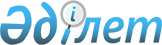 On approval of the Rules for calculating and paying fees, as well as rates for outdoor (visual) advertising in open space outside premises in cities of regional significance, villages, settlements, in the right of way of public roads passing through the territories of cities of regional significance, villages, settlements, rural districts, in open space outside premises outside settlements and outside the right of way of public roads
					
			
			
			Unofficial translation
		
					Decree of the Government of the Republic of Kazakhstan № 1055 dated October 4, 2013
      Unofficial translation
      Footnote. The Heading of Decree is in the wording of the Decree of the Government of the Republic of Kazakhstan No. 213 dated 19.04.2019 (enforced for cities of regional significance, villages, settlements, rural districts with population of two thousand or less people from 11.04.2019 and shall remain in force 01.01.2020).


      In accordance with Paragraph 3 of Article 3 of the Law of the Republic of Kazakhstan dated January 23, 2001 "On Local State Administration and Self-Government in the Republic of Kazakhstan" and Paragraph 3 of Article 11 of the Law of the Republic of Kazakhstan dated December 19, 2003 "On Advertising", the Government of the Republic of Kazakhstan hereby DECREES AS FOLLOWS:
      1. Approve attached:
      1) Rules for calculating and paying fees for outdoor (visual) advertising in the open space outside premises in cities of regional significance, villages, settlements, in the right of way of public roads passing through the territories of cities of regional significance, villages, settlements, rural districts, in open space outside premises outside settlements and outside the right of way of public roads;
      2) Rates for outdoor (visual) advertising in the open space outside premises in cities of regional significance, villages, settlements, in the right of way of public roads passing through the territories of cities of regional significance, villages, settlements, rural districts, in open space for outside premises outside settlements and outside the right of way of public roads.
      Footnote. Paragraph 1 is in the wording of the Decree of the Government of the Republic of Kazakhstan No. 213 dated 19.04.2019 (enforced for cities of regional significance, villages, settlements, rural districts with population of two thousand or less people from 11.04.2019 and shall remain in force 01.01.2020). 
       2. This Decree shall be enforced from the day of the first official publication.  The Rules for calculating and paying fees for outdoor (visual) advertising in open space outside premises in cities of regional significance, villages, settlements, in the right of way of public roads passing through the territories of cities of regional significance, villages, settlements, rural districts, in open space outside premises outside settlements and outside the right of way of public roads 
      Footnote. The Rules is in the wording of the Decree of the Government of the Republic of Kazakhstan No. 213 dated 19.04.2019 (enforced for cities of regional significance, villages, settlements, rural districts with population of two thousand or less people from 11.04.2019 and shall remain in force 01.01.2020).  Chapter 1. General Provisions
      1. These Rules for calculating and paying fees for outdoor (visual) advertising in open space outside premises in cities of regional significance, villages, settlements, in the right of way of public roads passing through the territories of cities of regional significance, villages, settlements, rural districts, in open space outside premises outside settlements and outside the right of way of public roads (hereinafter referred to as - the Rules) shall be developed in accordance with Paragraph 3 of Article 3 of the Law of the Republic Kazakhstan dated January 23, 2001 "On local government and self-government in the Republic of Kazakhstan" and Paragraph 3 of Article 11 of the Law of the Republic of Kazakhstan dated December, 19, 2003 "On Advertising". 
      2. The Rules shall establish the procedure for calculating and paying fees for placement of outdoor (visual) advertising (hereinafter referred to as - the fee) in open space outside premises in cities of regional significance, villages, settlements, in the right of way of public roads passing through the territory of cities of regional significance, villages, settlements, rural districts, in open space outside of premises outside of settlements and outside the right of way of public roads. Chapter 2. The procedure for calculating and paying fees for outdoor (visual) advertising in open space outside premises in cities of regional significance, villages, settlements, in the right of way of public roads passing through the territories of cities of regional significance, villages, settlements, rural districts, in open space outside premises outside settlements and outside the right of way of public roads 
      3. The size of fee shall be calculated based on the rates of fee and actual period of placement of outdoor (visual) advertising:
      1) as specified in a notice;
      2) established by the local executive authority of city of republican significance, capital, city of regional significance and district, in the case of placement of outdoor (visual) advertising without filing of notification.
      When placing outdoor (visual) advertising for a period of less than one calendar month, the size of the fee shall be determined for one calendar month. 
      4. Payment of the fee shall be made when placing outdoor (visual) advertising in open space outside premises in villages, settlements, in the right of way of public roads passing through the territories of villages, towns, rural districts, in open space outside premises outside settlements and outside the right of way of public roads on the basis of a notice of outdoor (visual) advertising or information from local executive authorities of villages, settlements, rural districts - in the case of placement outdoor (visual) advertising without filing of notification.
      5. The paid amount shall be credited to cash control account of local government at the place of outdoor (visual) advertising in open space outside premises in cities of regional significance, villages, settlements, in the right of way of public roads passing through the territory of cities of regional significance, villages, settlements, rural districts, in open space outside premises outside of settlements and outside the right of way of public roads.
      6. The paid amount to be credited to cash control account of local government for one calendar month shall be paid no later than the 25 day of the current month.
      Amounts paid shall be non-refundable.
      In this case, if outdoor (visual) advertising on the basis of a notification, payment of fee for the first month of advertising should be made before filing of notification.
      7. In the absence of a corresponding notification, the basis for collecting and crediting to cash control account of local government of the paid amount shall be the actual placement of outdoor (visual) advertising. 
      At the same time, payers of the payment, within 5 working days from the moment of the fact detection of outdoor (visual) advertising without notification, shall pay the fee at the rates determined by the Government of the Republic of Kazakhstan for one calendar month.
      8. When filing of notification to local executive authorities of cities of republican significance, capital, cities of regional significance and districts, fee payers shall attach a document confirming the paid amount for the first month of outdoor (visual) advertising to cash control account of local government.
      The paid amount shall be paid to cash control account of local government at the place of placement of outdoor (visual) advertising. Fee rates for placement of outdoor (visual) advertising in open space outside premises in cities of regional significance, villages, settlements, in the right of way of public roads passing through the territories of cities of regional significance, villages, settlements, rural districts, in open space outside premises outside settlements and outside the right of way of public roads 
      Footnote. Fee rates is in the wording of the Decree of the Government of the Republic of Kazakhstan No. 213 dated 19.04.2019 (enforced for cities of regional significance, villages, settlements, rural districts with population of two thousand or less people from 11.04.2019 and shall remain in force 01.01.2020). 
      1. Fee rates shall be determined based on the size of the Monthly Calculation Index established by the law on the republican budget (hereinafter referred to as - MCI) and effective on the first day of the corresponding calendar month in which outdoor (visual) advertising shall be placed. 
      2. The basic monthly fee rates for placement of outdoor (visual) advertising in open space outside premises in settlements, in the right of way of public roads of regional and district significance, in open space outside premises outside of settlements and outside the right of way of public roads shall be set up based on the location and area of the side of outdoor (visual) advertising:
					© 2012. «Institute of legislation and legal information of the Republic of Kazakhstan» of the Ministry of Justice of the Republic of Kazakhstan
				
      The Prime Minister of the Republic of Kazakhstan

S. Akhmetov
Approved by
the Decree of the Government of the Republic of Kazakhstan
No. 1055 dated October 4, 2013 Approved by
the Decree of the Government of the Republic of Kazakhstan
No. 1055 dated October 4, 2013 
No
Types of outdoor (visual) advertising
Fee rates for one side of outdoor (visual) advertising (MCI) in a city of district significance, village, settlement, in the right of way of public roads of regional significance, outside settlements and outside the right of way of public roads
1
2
3
1.
Outdoor (visual) advertising up to 2 sq.m, except for outdoor (visual) advertising distributed through video picture 
0,5
2.
Light boxes (city format)
1
3.
Outdoor (visual) advertising, except for outdoor (visual) advertising distributed through video picture with the area: 
3.1.
from 2 up to 5 sq.m
1
3.2.
from 5 up to 10 sq.m
2
3.3.
from 10 up to 20 sq.m
3
3.4.
from 20 up to 30 sq.m
5
3.5.
from 30 up to 50 sq.m
7
3.6.
from 50 up to 70 sq.m
12
3.7.
over 70 sq.m
25
4.
Rooftop illuminated outdoor (visual) advertising (dynamic LED light panels or neon volumetric letters): 
4.1.
up to 30 sq.m
6
4.2.
over 30 sq.m
8
5.
Outdoor (visual) advertising on stall, awnings, tents, sheds, umbrellas, flags, pennants, standards, outdoor furniture (equipment), except for outdoor (visual) advertising, distributed through video picture:
5.1.
up to 5 sq.m
0
5.2.
from 5 up to 10 sq.m
0
5.3.
over 10 sq.m
1
6.
Outdoor (visual) advertising on temporary kiosks except for outdoor (visual) advertising, distributed through video picture:
6.1.
up to 2 sq.m
0
6.2.
from 2 up to 5 sq.m
0
6.3.
from 5 up to 10 sq.m
1
6.4.
over 10 sq.m
2
7.
Portable mobile advertising
1
8.
Outdoor (visual) advertising, distributed through video picture:
8.1.
up to 20 sq.m
3
8.2.
over 20 sq.m
8
9.
Outdoor (visual) advertising distributed through a scrolling line
1